								Toruń, 21 września 2023 roku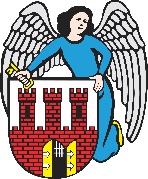     Radny Miasta Torunia        Piotr Lenkiewicz								Sz. Pan								Michał Zaleski								Prezydent Miasta ToruniaWNIOSEKPowołując się na § 18 Statutu Rady Miasta Torunia w nawiązaniu do § 36 ust. 4 Regulaminu Rady Miasta Torunia zwracam się do Pana Prezydenta z wnioskiem:- o montaż podwójnej lampy chodnikowej przy ul. Dziewulskiego 29UZASADNIENIEProblem podnoszony jest przez mieszkańców przedmiotowego bloku ale także lokali sąsiadujących. Brak należytego oświetlenie w tym miejscu skutkuje barkiem poczucia bezpieczeństwa na osiedlu oraz jest potencjalnym sprzymierzeńcem niepożądanych działań chuligańskich. Oświetleniem w tej części zajmuje się podmiot Energa Oświetlenie. Mieszkańcy w różnej formie zgłaszają ten problem od dłuższego czasu – zbliżający się okres jesienno-zimowy, krótszy dzień, będzie skutkował dłuższym okresami bez oświetlenia. W imieniu mieszkańców, bardzo proszę o możliwe podjęcie działań zmierzających do montażu podwójnego oświetlenia i de facto doświetlenie przedmiotowej lokalizacji.                                                                         /-/ Piotr Lenkiewicz										Radny Miasta Torunia